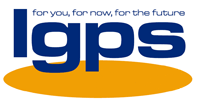 A brief guide to the Local Government Pension Scheme (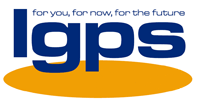 employees in England and WalesYou can look forward to your retirement in the  with:A secure pensionworked out every  and added to your  The pension added to your account at the end of a Scheme year is an amount equal to a 49th of your  in that year. At the end of every Scheme year the total amount of pension in your account is adjusted to take into account the cost of living (as currently measured by the Flexibility to pay more or less contributionsyou can boost your pension by paying more contributions, which you would get tax relief on. You also have the option to pay half your normal contributions in return for half your normal pension. This is known as the 50/50 section of the Scheme is designed to help members stay in the Scheme when times are financially tough. Tax-free cashyou have the option when you take your pension to exchange part of it for some tax-free cash. Peace of mindyour family enjoys financial security, with immediate life cover and a pension for your spouse,  or  and  in the event of your death in service. If you ever become seriously ill and you've met the two years  you could receive immediate ill health benefits. Freedom to choose when to take your pensionYou do not need to have reached your  in order to take your pension Once you've met the two years  you can choose to retire and take your pension at any time between age 55 and 75. Your Normal Pension Age is simply the age you can retire and take the pension you've built up in full. If you choose to take your pension before your Normal Pension Age it will normally be reduced, as it's being paid earlier. If you take it later than your Normal Pension Age it's increased because it's being paid later. Redundancy and efficiency retirementif you are made redundant or retired in the interests of business efficiency 55 you will, provided you've met the two years vesting periodmain benefits  for early payment Any additional pension you have  would be reduced if you are under your Normal Pension Age when you retire Flexible retirementIf you reduce your hours or move to a less senior positionyou can take some or all the benefits you have already built up Your benefits may be reduced for early payment. The SchemeThis guide is a short description of the conditions of membership and main Scheme benefits that apply if you pay into the  on or after 1 April 2014. What kind of scheme is it?The  is a tax approved, defined benefit occupational pension scheme which was set up under the Superannuation Act 1972 In the future, Scheme rules will be made under the Public Service Pension Schemes Act 2013 The  was contracted out of the State Second Pension scheme (S2P) until 5 April 2016 From 6 April 2016 the ‘contracted out’ status  for all pension schemes due to the introduction of the single tier State Pension. The  meets the government's standards under the automatic enrolment provisions of the Pensions Act 2008. The amount of pension you earn in a  is worked out each year and added to your  The total amount of pension in your pension account is revalued at the end of each Scheme year so your pension keeps up with the cost of living. The  is very secure because the benefits are set out in law. Who can join?The  covers employees working in local government and for other organisations that have chosen to participate in it. To be able to join the  you need to be under age 75 and work for an employer that offers membership of the Scheme. If you are employed by a designating body, such as a town or parish council, or by a non-local government organisation which participates in the  you can only join if your employer nominates you for membership of the Scheme. Police officers, operational firefighters and, in general, teachers and employees eligible to join another  pension schemesuch as the NHS Pension Scheme are not allowed to join the . If you start a job in which you are eligible for membership of the  you will be brought into the Scheme if your contract of employment is for three months or more. If your contract of employment is for less than three months and you are, or during that period you become, an  you will be brought into the Scheme from the  your employer issues you with a postponement notice to the Scheme  up to three monthsIf your contract is extended to be for three months or more you will be brought into the Scheme from the beginning of the pay period after the one in which your contract is extended If you opt to join by completing an application form you will be brought into the Scheme from the beginning of the pay period after the one in which you opt to join.If you are brought into the Scheme you have the right to opt out. You cannot complete an opt out form until you have started your employment. How  I  that I have  the ?On joining the  relevant records and a  will be set up and an official notification of your membership of the  will be sent to you. You should check your payslip to make sure that pension contributions are being deducted.Can I opt out of the  and re-join later?Yes, you can opt out of the Scheme If you are thinking of opting out you might first want to consider an alternative option which is to move to the 50/50 section of the Scheme. the 50/50 section you pay half your normal contributions in return for half your normal pension buildup. To find out more, see the section on . If, having considered the 50/50 option, you still decide the  is not for you, you can leave the  at any time on or after your first day of eligible employment by giving your employer notice in writing. You might want to take independent financial advice before making the final decision to opt out. If you opt out of the  before completing three months’ membership you will be treated as never having been a member Your employer will refund to you, through your pay, any contributions you have paid. If you opt out of the  with three or more months’ membership and before completing the two years  you can take a refund of your contributions (less any statutory deductions) or transfer out your pension to another scheme. If you opt out of the  after meeting the two years vesting period you will have deferred benefits in the Scheme will generally have the same options as anyone leaving their job before retirement, except you cannot take your deferred benefits unless you have left your job. If you re-join the Scheme you will not be permitted to join your deferred benefit with the  that will be created when you re-join the Scheme. Instead, you will have two separate sets of pension benefits.If you opt out, you can, provided you are otherwise eligible to join the Scheme. If you opt out of the :on the date your employer is first required to comply with the automatic enrolment provisions under the Pensions Act 2008, your employer will automatically enrol you back into the  if you are an  at that time in the job you’ve opted out from, orif on the date your employer is first required to comply with the automatic enrolment provisions under the Pensions Act 2008 you are not an Eligible Jobholder in the job you opted out from, if you subsequently become an Eligible Jobholder in that job, automatically enrol you back into the  from the Your employer must notify you if this happens. You would then have the right to opt out of the  If you stay opted out your employer will normally automatically enrol you back into the  approximately every three years from the date they have to comply with the automatic enrolment provisions provided you are an Eligible JobholderYour employer can choose not to automatically enrol you if:you had opted out of the  less than 12 months before the date you would have been automatically enrolled in the job, ornotice to terminate employment has been given before the end of the period of  weeks beginning with what would have been the date you were automatically enrolled in the job, oryour employer has reasonable grounds to believe that, on what would have been the date they automatically enrolled you, you hold Primary Protection, Enhanced Protection, Fixed Protection, Fixed Protection 2014, Individual Protection 2014, Fixed Protection 2016 or Individual Protection 2016. What do I pay?Your contribution rate depends on how much you are paid but it’s currently between 5.5% and 12.5% of your  If you elect for the 50/50 section of the Scheme you would pay half the rates listed below. The rate you pay depends on which pay band you fall into. When you join, and every April afterwards, your employer will decide your contribution rate. If your pay changes throughout the year, your employer may decide to review your contribution rate. Here are the pay bands and the rates that apply from April The contribution rates and pay bands in the table above will be reviewed periodically and may change in the future. Do I get tax relief?As a member of the , if you earn enough to pay tax, your contributions will attract tax relief  they are deducted from your pensionable pay. There are restrictions on the amount of tax relief available on pension contributions. If the value of your pension savings  in any one year by more than the standard annual allowance of £40,000 () you may have to pay a tax charge. Most people will not be affected by the annual allowance. Does my employer contribute?Your employer currently pays the balance of the cost of providing your benefits in the . Every three years an independent review is undertaken to calculate how much your employer should contribute to the Scheme. Is there flexibility to pay less in contributions?Yes, there is an option known as 50/50 pay half the normal contributions and build up half the normal pension during the time the reduced contributions are being paid See the section on .Can I  extra to increase my benefits?You can increase your benefits by paying extra contributions, known as Additional Pension Contributions (APCs), to buy extra  pension, or by making payments to the Scheme’s  arrangement.  the If you re-join the  and you have deferred benefits in  fund in England or Wales your deferred benefits will  be automatically joined with your new active 12 months  re-joining the scheme  Your employer may allowif you have deferred benefits in  fund in England or Wales  you  on or after 11 April 2015 You cannot join those benefits with your new active pension account. They will remain as a separate deferred benefit. If you re-join the  in England or Wales and have a deferred refund this must be joined with your new active pension account. What about any non- pension rights I have?If you have paid into another non- pension arrangement or to the  in Scotland or Northern Ireland, you may be able to transfer your previous pension rights into the  You only have 12 months from joining the  to opt to transfer your previous pension rights, unless your employer and  administering authority allow you longer. What if  already receiving an  pension?If you are already receiving a pension from the Scheme, some or all of which you built up before 1 April 2014, and you are re-employed in local government or by an employer who offers membership of the  You must tell the  administering authority that pays your pension about your new employment, regardless of whether you join the Scheme in your new position or not. They will let you know whether your pension in payment is affected in any way. If you are receiving a pension from the Scheme, all of which you built up after 31 March 2014, and you are re-employed in local government or by an employer who offers membership of the  you do not need to inform the  administering authority that pays your pension There is no effect on your pension in payment. The only exception to this is if you are in receipt of a  ill health pension of the type that is stopped if you are in any gainful employmentcase you must inform the employer who awarded you that pension They will let you know whether your pension in payment should be stopped.Contribution FlexibilityFlexibility to pay lessWhen you join the Scheme you will be placed in the main section of the Scheme. However, once you are a member of the Scheme you will be able to elect in writing, at any time, to move to the 50/50 section if you wish. the 50/50 section you pay half your normal contributions. This flexibility may be useful during times of financial hardship as it allows you to remain in the Scheme, building up valuable pension benefits,  opting out of the Scheme. A 50/50 option form is available from your employer. If you have more than one job in which you contribute to the Scheme you would need to specify in which of the jobs you wish to move to the 50/50 section.If you elect for 50/50 you would be moved to that section from the next available pay period. You would then start paying half your normal contributions and build up half your normal pension during the time you are in that section. When you make an election for the 50/50 section your employer must provide you with information on the effect this will have on your benefits in the Scheme. If you were to die in service whilst in the 50/50 section of the Scheme the lump sum death grant and any survivor pensions would be worked out as if you were in the main section of the Scheme. If you are awarded an ill health pension which includes an amount of enhanced pension, the amount of enhanced pension added to your  is worked out as if you were in the main section of the Scheme. The 50/50 section is designed to be a short-term option for when times are tough financially. Because of this, your employer  re-enrol you back into the main section of the Scheme approximately three years from the date they first have to comply with the automatic enrolment provisions of the Pensions Act 2008 (and approximately every three years after that). If you wished to continue in the 50/50 section at that point you would need to make another election to remain in the 50/50 section.There is no limit to the number of times you can elect to move between the main and the 50/50 sections. Flexibility to pay moreThere are  ways you can provide extra benefits, on top of the benefits you are already looking forward to as a member of the .You can improve your retirement benefits by paying:Additional Pension Contributions (APCs) to buy extra  pension arranged through the  (in-house AVCs),Free Standing Additional Voluntary Contributions (FSAVCs) to a scheme of your choice,contributions to a stakeholder or personal pension plan. Your  administering authority can give you more information on the first two of these options. Contact details are at the end of this guide.Your PensionYour  benefits are made up of: an annual pension that, after leaving, increases every year in line with the cost of living for the rest of your life, andthe option to exchange part of your pension for a tax-free lump sum paid when you take your pension benefits. How is my pension worked out?Every year, you will build up a pension at a rate of 1/49th of the amount of  (and  you received in that  if you are in the main section of the Schemehalf this rate you in the 50/50 section of the Scheme The amount of pension built up during the Scheme year is added to your  and revalued at the end of each Scheme year so your pension keeps up with the cost of living. What pay is used to work out  pension  2014?The amount of pension added into your  at the end of the is worked out using your which is the amount of pay on which you pay your normal pension contributions.If during the Scheme year you had been or then, for the period of that leave, your pension is based on your How is my pension worked out an exampleLet's look at the build-up in a member's  for  years in the Scheme. Let's assume that: the member  the Scheme on 1 April 2014 their £24,500 in  their pensionable pay increases by 1% each yearThe cost of living (revaluation adjustment) for the end of the Scheme years ending 31 March 2015, 2016, 2017, 2018 2019 is 1.2%, -0.1%, 1%, 3% and % respectively the cost of living (revaluation adjustment) for the following year is 2%. before 1 April 2014 April 2014 are calculated differently. For membership built up to 31 March 2008, you receive a pension of 1/80th of your  plus an automatic tax-free lump sum of three times your pension.For membership built up from 1 April 2008 to 31 March 2014, you receive a pension of 1/60th of your final pay. There is no automatic lump sum for membership built up after March 2008, but you do have the option to exchange some of your pension for a tax-free lump sum. Taking AVCs as cashIf you pay  the  you may  to take your AVC fund as a tax-free lump sum you take  at the same time as your main  benefitsyour  lump sum 25% of the overall value of your  benefits (including your AVC fund) and the total lump sum doesn’t exceed £ ( figure). Details of this option will be given to you shortly before your retirement.RetirementWhen can I retire and take my  pension?You can choose to retire and take your pension from the  at any time from age 55 to 75, provided you have met the two years  in the Scheme. The  in the  is linked to your but with a minimum of age 65 If the State Pension Age changes in the future then this change will also apply to your Normal Pension Age for benefits built up after 31 March 2014. If you voluntarily retire before, on or after your Normal Pension Age you can defer taking your benefits but you must take them before age 75. If you take your pension after your Normal Pension Age, your benefits will be paid at an increased rate to reflect late payment. If you built up membership in the  before 1 April 2014 then you will have membership in the final salary scheme. These benefits have a different Normal Pension Age, which for most people is age 65. Will my pension be reduced if I retire ?If you choose to retire before your Normal Pension Age your benefits will normally be reduced paid for longer. Your benefits are calculated as section and are then reduced. How much your benefits are reduced by depends on how early you take them.If you were a member of the  at any time between 1 April 1998 and 30 September 2006, some or all your benefits paid early could be protected from the reduction if you have rule of 85 protection. What if I lose my job through redundancy or business efficiency?If you are aged 55 or over you will be entitled to the immediate unreduced payment of your  benefits, provided you have met the two years vesting period in the Scheme. However, any additional pension paid for by Additional Pension Contributions () or by Shared Cost Additional Pension Contributions () would be paid at a reduced rate if the retirement occurred before your Normal Pension Age If you have bought additional pension by Additional Regular Contributions (), that additional pension would be paid at a reduced rate if the retirement  before your pre1 April 2014 Normal Pension Age which, for most, is age 65.What happens if I have to retire early due to ill health?If you have to leave work due to illness you may be able to receive immediate payment of your benefits. To qualify for ill health benefitsyou must have met the two years vesting period in the Schemeyour employer, based on an opinion from an independent occupational health physician appointed by them, must be satisfied thatIll health benefits can be paid at any age and are not reduced early payment In fact, your benefits could be increased to make up for your early retirement if you are unlikely to be capable of gainful employment within three years of leaving. I have a gradual move into retirement?This is known as flexible retirement. If your employer agrees, from age 55:if you reduce your hours or move to a less senior position and provided you have met the two years vesting period in the Scheme you can take some or all of the pension benefits you have built up helping you ease into retirement. If you take flexible retirement before your Normal Pension Age your benefits may be reduced  of early payment unless your employer agrees to waive the reduction If your employer agrees to flexible retirement you can still receive your  from your job on the reduced hours or grade and continue paying into the , building up further benefits in the Scheme. Flexible retirement is at the discretion of your employer and they must set out their policy in a published statement.What if I carry on working after my Normal Pension Age?If you carry on working after your Normal Pension Age you will continue to pay into the , building up further benefits. When you eventually retire you will receive your pension unless you choose to delay taking it. Your pension must be paid to you by age 75. Your pension will be paid at an increased rate to reflect the fact that it will be paid for a shorter time. How does my pension keep its value?On retiring on or after age 55 your  pension increases in line with the cost of living every year throughout your retirement. As the cost of living increases, so will your pension. If you  on ill health grounds, your pension is increased each year regardless of your age.Protection for your familyWhat benefits will be paid if I die?If you die in service as a member of the  the following benefits are payable:A lump sum death grant of three times your  Pensions for A spouse's or, subject to certain qualifying conditions, an  pension. will  paid to my spouse, civil partner or cohabiting partner?For each year of membership from 1 April 2014 to your date of deathpayable to a spouse, civil partner or eligible cohabiting partner is the total of: 1/160th of your pensionable pay (or assumed pensionable pay) 49/160ths of the amount of any pension credited to your pension account following a transfer of pension rights into the Scheme, and1/160th of your assumed pensionable pay for each year of membership you would have built up from your date of death to your Normal Pension Age. For final salary membership built up before 1 April 2014 the pension payable to a spouse or civil partner is equal to 1/160th of your  times your membership up to 31 March 2014 For an eligible cohabiting partner the calculation is the same but the pension is only based onmembership after 5 April 1988 plus any of your membership before 6 April 1988  paid additional contributions so that it counts towards an eligible cohabiting partner's pensionIf you are in the 50/50 section of the Scheme when you die this does not  the value of any pension for your spouse, civil partner, eligible cohabiting partner or eligible children.If you die after retiring on pension, a spouse's civil partner’s or an eligible cohabiting partner’s pension and pensions for eligible children are payable. For each year of membership from 1 April 2014 to your date of deaththe pension payable to a spouse, civil partner or eligible cohabiting partner is the total of: 1/160th of the pensionable pay (or assumed pensionable pay 49/160ths of the amount of any pension credited to your  following a transfer of pension rights into the Scheme from another pension Scheme or arrangement. For final salary membership built up before 1 April 2014 the pension payable to a spouse or civil partner is equal to 1/160th of your final pay times your membership in the Scheme up to 31 March 2014 you marry or enter into a civil partnership after retiring it could be less. For an eligible cohabiting partner the calculation is the same but the pension is only basedA lump sum death grant will be paid if: you die after retiring on pension less than ten years pension has been paid and you are under age 75. The amount payable would be ten times the level of your annual pension before giving up any pension for a tax-free cash lump sum, reduced by any pension already paid to you and the amount of any tax-free cash lump sum you chose to take when you retired. There is a slight modification to this calculation for any part of the pension you were receiving which relates to membership before 1 April 2014. If you are receiving a pension and are also an active member of the Scheme, or have a separate deferred benefit when you die this may impact on the death grant that is paid. cohabiting  survivor’s pension?If you have a cohabiting partner, of either opposite or same sex, they will be entitled to receive a survivor's pension on your death if they meet  For an eligible cohabiting partner's survivor’s pension to be payable, all the following conditions must have applied for a continuous period of at least two years on the date of your death: you and your cohabiting partner are, and have been, free to marry each other or enter into a civil partnership with each other, andyou and your cohabiting partner have been living together as if you were a married couple, or civil partners, andneither you or your cohabiting partner have been living with someone else as if you/they were a married couple or civil partners, and either your cohabiting partner is, and has been, financially dependent on you or you are, and have been, financially interdependent on each other.On your death, a survivor’s pension would be paid to your cohabiting partner if:all the above criteria apply at the date of your death, and your cohabiting partner satisfies the  administering authority that the above conditions had been met for a continuous period of at least two years immediately before your death. Who is the lump sum death grant paid to?The  allows you to indicate who you would like any death grant to be paid to by completing and returning an expression of wish form. This form is available from the  administering authority. The Scheme’s administering authority, however, retains absolute discretion when deciding on who to pay any death grant to. You can find out how to contact your administering authority at the end of this guide.If you leave your job before retirement and have met the two years  you will have built up an entitlement to a pension. You will have two options: you can choose to keep your benefits in the . These are known as deferred benefits and will increase every year in line with the cost of living, oryou may be able to transfer your deferred benefits to another pension arrangement. If you leave your job before retirement and have not met the two years vesting period you will have three options: you will normally be able to claim a refund of your contributions, oryou may be able to transfer your benefits to a new pension arrangement, oryou can delay your decision until you either re-join the , transfer your benefits to a new pension arrangement, or want to take a refund of contributions. A refund of contributions must be paid within five years of the date you left the Scheme (or by age 75 if earlier).Refunds of contributionsIf you leave with less than two years’ Scheme membership or opt out of the Scheme with more than three months but less than two years’ membership, you will normally be able to take a refund of your contributions. There will be a deduction for tax and the cost, if any, of buying you back into the State Second Pension scheme (S2P) in relation to any membership before 6 April 2016. A refund of contributions must be paid within five years of the date you left the Scheme (or age 75 if earlier). Deferred benefitsIf you leave before your  and you meet the two years vesting period you will be entitled to deferred benefits within the . Your deferred  benefits will be calculated as described in the  section. your pension benefits are deferred they will  each year in line with the cost of living.Your deferred benefits will normally be paid unreduced at your Normal Pension Age, in full ifyou are permanently incapable of doing the job you were working in when you left the  and you are unlikely to be capable of undertaking any gainful employment within three years of the date you applied for your  pension to be paid because of ill-health or by your Normal Pension Age, whichever is the earlierYou elect to receive your deferred benefits early from age 55 onwardsYou elect not to receive your deferred benefits at your Normal Pension Age and defer receiving your pension until later must be paid by age 75Benefits paid earlier than your Normal Pension Age, other than on the grounds of permanent ill health, may be reduced to take account of their early payment and the fact that your pension will be paid for longer. Benefits paid after your Normal Pension Age will be increased.If you leave with deferred benefits and you die before they come into payment, a lump sum death grant equal to  years’ pension will be paid. If you have deferred benefits and are also an active member of the Scheme when you die this may impact on the death grant that is paid. The  allows you to say who you would like any death grant to be paid to by completing an expression of wish form. This form is available from your  administering authority. You can find out how to contact the administering authority at the end of this guide. The Scheme’s administering authority retains absolute discretion when deciding on who to pay any death grant to.If you leave with deferred benefits and die before they come into payment a spouse's,  or, subject to certain qualifying conditions, an  and pensions for  are payable. For each year of membership from 1 April 2014 to your date of the pension payable to a spouse, civil partner or eligible cohabiting partner is 1/160th of the pensionable pay (or assumed pensionable pay49/160ths of the amount of any pension credited to your  following a transfer of pension rights into the Scheme from another pension scheme or arrangement. For final salary membership built up before 1 April 2014 the pension payable to a spouse or civil partner is equal to 1/160th of your times your membership in the Scheme up to 31 March 2014marry or enter into a civil partnership after leaving it could be less. For an eligible cohabiting partner the calculation is the same but the pension is only based on the period of membership after 5 April 1988 (plus any of your membership before 6 April 1988 for which you've paid additional contributions so that it counts towards an eligible cohabiting partner's pension).What if I have two or more  jobs?If youhave two or more jobs in which you pay into the  at the same timeleave one or more but not all of them, and you are entitled to deferred benefits from the job (or jobs) you have left your deferred benefits from the job that has ended are automatically transferred to the active  for the job you are continuing in, unless you elect to keep them separate. If you wish to keep your deferred benefits separate you must elect to do so within 12 months of re-joining the , unless your employer allows you longer. If you are not entitled to deferred benefits from the job (or jobs) you have left, you cannot have a refund of your contributions and you must transfer your benefits to the pension account for the job you are continuing in. Transferring your benefitsIf you leave the Scheme and you are entitled to deferred benefits or a refund you can generally transfer the cash equivalent of your pension benefits into another pension arrangement or a new employer’s pension scheme. This may even be to an overseas pension scheme or arrangement that meets HM Revenue and Customs conditions. You cannot transfer your benefits ifyou leave with less than three months’ membershipleave less than one year before your  to transfer 12 months before your Normal Pension Age. Your new pension provider will require a transfer value quotation which your  administering authority will guarantee for three months. If you return to employment and re-join the  after having previously built up  pension then these deferred benefits will normally automatically be transferred to the active pension account for your new job, unless you elect to keep them separate. If you wish to keep your deferred benefits separate you must elect to do so within 12 months of re-joining the  Your employer  you longerIf youleft an  employment without building up pension rights (normally  you  less than two  membership)then this deferred refund must be joined with your new active pension account. Transferring your benefits to a defined contribution schemeFlexible benefits were introduced by the Government from 6 April 2015 to allow members of defined contribution schemes, who are over age 55, more freedom on how they take money from their pension pot.The  is not a defined contribution pension schemeit is a defined benefit scheme It is not directly affected by these changes. However, if you stop paying into the  and you have three or more months' membership, then unless you are retiring with immediate effect due to redundancy, business efficiency or ill health, you will have the right to transfer your  pension to a defined contribution scheme providing flexible benefits. The transfer must be completed more than 12 months before you reach your  in the .Please note that you will be required by law to take independent financial advice if the value of your pension benefits in the  (excluding AVCs) is more than £30,000. You are not required to take independent financial advice if the value of your benefits is less than £30,000. However, transferring your pension rights is not always an easy decision to make and seeking the help of an independent financial adviser before you make a final and irreversible decision to transfer could help you in making an appropriate decision.There are four main options for members, aged over 55, who are in a defined contribution scheme which provides flexible benefits:purchasing an annuityflexi-access drawdowntaking a number of cash sums at different stagestaking the whole pot as cash in one goKeep in touch – remember to let the  administering authority know if you move house.Help with pension problemsWho can help me if I have a query or complaint?If you are in any doubt about your benefit entitlements or have a problem or question about your  membership or benefits, please contact your  administering authority. They will seek to clarify or put right any misunderstandings or inaccuracies as quickly and efficiently as possible. If your query is about your contribution rate, please contact your employer’s personnel/HR or payroll section so they can explain how they have decided which contribution band you are in.If you are still dissatisfied with any decision made in relation to the Scheme you have the right to have your complaint reviewed under the Internal Disputes Resolution Procedure and, as the Scheme is well regulated. There are also a number of other regulatory bodies that may be able to assist you. The various procedures and bodies are:Internal Disputes Resolution Procedure
In the first instance you should write to the adjudicator appointed by the body who made the decision about which you wish to appeal. You must do this within six months of the date of the notification of the decision or the act or omission about which you are complaining (or such longer period as the adjudicator considers reasonable). This is a formal review of the initial decision or act or omission and is an opportunity for the matter to be reconsidered. The adjudicator will consider your complaint and notify you of his or her decision. If you are dissatisfied with that person’s decision (or their failure to make a decision you may apply to the Scheme's administering authority to have it reconsidered. A leaflet explaining the Internal Disputes Resolution Procedure including relevant time limits is available from the  administering authority.The Pensions Advisory Service (TPAS)
TPAS provides independent and impartial information about pensions, free of charge, to members of the public. TPAS is available to assist members and beneficiaries of the Scheme with any pension query they have or any general requests for information or guidance concerning their pension benefits. TPAS can be contacted:In writing: 11 Belgrave RoadLondonSW1V 1RB
By telephone: 0800 011 3797
Website: www.pensionsadvisoryservice.org.uk (where you can submit an online enquiry form).The Pensions Ombudsman (TPO)
TPO deals only with pension complaints. It can help if you have a complaint or dispute about the administration and / or management of personal and occupational pension schemes. Some examples of the types of complaints it considers are (this list is not exhaustive):automatic enrolmentbenefits: including incorrect calculation, failure to pay or late paymentdeath benefitsfailure to provide information or act on instructionsill healthinterpretation of scheme rulesmisquote or misinformationtransfersYou have the right to refer your complaint to TPO free of charge. There is no financial limit on the amount of money that TPO can make a party award you. Its determinations are legally binding on all parties and are enforceable in court. Contact with TPO about a complaint needs to be made within three years of when the event(s) you are complaining about happened – or, if later within three years of when you first knew about it (or ought to have known about it). There is a discretion for those time limits to be extended.TPO can be contacted:In writing: 10 South ColonnadeCanary WharfE14 4PU	0800 917 4487
Website: www.pensions-ombudsman.org.uk (where you can submit an online complaint form)The Pensions Regulator (TPR)
This is the regulator of workbased pension schemes. TPR has powers to protect members of workbased pension schemes and a wide range of powers to help put matters right, where needed. In extreme cases, the regulator is able to fine trustees or employers, and remove trustees from a scheme. If you have a concern about your workplace pension you can contact them:By telephone: 0345 600 7060
Website: www.thepensionsregulator.gov.uk How can I trace my pension rights?The Pension Tracing Service holds details of pension schemes, including the , together with relevant contact addresses. It provides a tracing service for ex-members of schemes with pension entitlements (and their dependants) who have lost touch with previous schemes. All occupational and personal pension schemes have to register if the pension scheme has current members contributing to the scheme or people expecting benefits from the scheme. If you need to use this tracing service:Write to: The Pension Tracing ServiceThe Pension Service 9Mail Handling Site AWolverhamptonWV98 1LUTelephone: 0800 731 0193 Don’t forget to keep your pension providers up to date with any change in your home address.Some terms we useAdditional Voluntary Contributions (AVCs) These are extra payments to increase your future benefits. You can also pay AVCs to provide additional life cover. All local government administering authorities have an AVC arrangement in which you can invest money through an AVC provider, often an insurance company or building society. AVCs are deducted directly from your pay and attract tax relief.Admission bodyAn admission body is an employer that chooses to participate in the Scheme under an admission agreement. These tend to be employers such as charities and contractors.Assumed pensionable payThis provides a notional pensionable pay figure to ensure your pension is not affected by any reduction in pensionable pay due to a period of sickness or injury on reduced contractual pay or no pay, or relevant child related leave or reserve forces service leave. If you have a period of reduced contractual pay or no pay due to sickness or injury or you have a period of relevant child related leave or reserve forces service leave then your employer needs to provide the  administering authority with the assumed pensionable pay you would have received during that time unless during the period of relevant child related leave the pensionable pay received was higher than the value of the assumed pensionable pay. Your employer  what your pay would have been for the period when you were on reduced contractual pay or no pay. Assumed pensionable pay is calculated as the average of the pensionable pay you received for the 12 weeks (or three months if monthly paid) before the pay period in whichyou went on to reduced pay or no pay because of sickness or injuryyou started a period of relevant child related leave orreserve forces service leave. In calculating the average, any reduction due to authorised leave of absence or a trade dispute is ignored. If the pay you received in the 12 weeks (or three months if monthly paid) before the pay period in which you went on to reduced pay or no pay is materially lower than the pay you would normally receive, your employer has a discretion to use a higher pay in the calculation. Your employer must have regard to the pensionable pay you earned over the previous 12 months when determining what your normal level of pensionable pay is.Once the average pay has been determined the resulting figure is then grossed up to an annual figure and divided by the period you were on reduced pay or no pay for sickness or injury or on relevant child related leave or reserve forces service leave.Assumed pensionable pay is also used to work out:any enhancement to your pension awarded as a result of ill health retirementany lump sum death grant following death in service, and any enhancement which is included in survivor benefits following death in service. The assumed pensionable pay for these purposes is calculated as the average of the pensionable pay you received for the 12 weeks (or three months if monthly paid) before you died in service or before you left employment due to ill-health retirement. In calculating the average, any reduction due to authorised leave of absence or a trade dispute is ignored. If the pay you received in the 12 weeks (or three months if monthly paid) before you died in service or before you left employment due to ill-health retirement is lower than the pay you would normally receive, your employer has a discretion to use a higher pay in the calculation. Your employer must have regard to the pensionable pay you earned over the previous 12 months when determining what your normal level of pensionable pay is. If an independent registered medical practitioner certifies that, during the period used to determine assumed pensionable pay, you were working reduced contractual hours because of the ill-health which led to your retirement or death in service, the assumed pensionable pay  be calculated on the pay you would have received during that period had you not been working reduced contractual hours. The resulting figure is then grossed up to an annual figure. Automatic enrolment dateThis is the earlier of:the day you reach age 22 provided you are earning more than £10,000 ( figure) a year in the job, orthe beginning of the pay period in which you first earn more than £10,000 ( figure) in the job, on an annualised basis, provided you are aged 22 or more and under State Pension Age at that time.Civil partnership (civil partner)A Civil Partnership is a relationship between two people of the same sex (civil partners) which is formed when they register as civil partners of each other. Consumer Prices Index (CPI)The Consumer Price Index (CPI) is the official measure of inflation of consumer prices in the United Kingdom. This is currently the measure used to adjust your pension account at the end of every Scheme year when you are an active member of the Scheme and, after you have , it is used to adjust the value of your deferred pension  pension in payment. The adjustment ensures your pension keeps up with the cost of living. Eligible childrenEligible children are your children. They must, at the date of your death: be your natural child (who must be born within 12 months of your deathbe your adopted child, orbe your step-child or a child accepted by you as being a member of your family This doesn’t include a child you sponsor for charity.Eligible children must:be under age 18, orbe aged between 18 and 23 and in full-time education or vocational training Your administering authority can continue to treat the child as an eligible child notwithstanding a break in full-time education or vocational training orbe unable to engage in gainful employment because of physical or mental impairment and either:has not reached the age of 23, or the impairment is, in the opinion of an independent registered medical practitioner, likely to be permanent and the child was dependent on you at the date of your death because of that mental or physical impairment. Eligible cohabiting partnerAn eligible cohabiting partner is a partner you are living with who, at the date of your death, has met all the following conditions for a continuous period of at least two years: you and your cohabiting partner are, and have been, free to marry each other or enter into a civil partnership with each other, andyou and your cohabiting partner have been living together as if you were a married couple, or civil partners, andneither you nor your cohabiting partner have been living with someone else as if you/they were a married couple or civil partners, and either your cohabiting partner is, and has been, financially dependent on you or you are, and have been, financially interdependent on each other.Your partner is financially dependent on you if you have the highest income. Financially interdependent means that you rely on your joint finances to support your standard of living. It doesn’t mean that you need to be contributing equally. For example, if your partner’s income is a lot more than yours, he or she may pay the mortgage and most of the bills, and you may pay for the weekly shopping.On your death, a survivor’s pension would be paid to your cohabiting partner if:all the above criteria apply at the date of your death, and your cohabiting partner satisfies your  administering authority that the above conditions had been met for a continuous period of at least two years immediately before your death. You are not required to complete a form to nominate  cohabiting partner However, you can provide your  administering authority with your cohabiting partner’s details.  administering authority will require evidence that the conditions for a cohabiting partner's pension are met.Eligible jobholderAn eligible jobholder is a worker who is aged at least 22 and is under State Pension Age and who earns more than the annual amount of £10,000 ( figure).Final payThis is usually the pay in respect of (ie due for) your final year of Scheme membership on which you paid contributions, or one of the previous two years if this is higher includes your normal pay, contractual shift allowance, bonus, contractual overtime (but not non-contractual overtime), Maternity Pay, Paternity Pay, Adoption Pay, Shared Parental Pay and any other taxable benefit specified in your contract as being pensionable. Normal Pension AgeNormal Pension Age is linked to your State Pension Age for benefits built up from 1 April 2014 (but with a minimum of age 65) and is the age at which you can take the pension you have built up in full. If you choose to take your pension before your Normal Pension Age it will normally be reduced, as it's being paid earlier. If you take it later than your Normal Pension Age it's increased because it's being paid later.You can use the Government’s State Pension Age calculator (www.gov.uk/calculate-state-pension) to find out your State Pension Age. Remember that your State Pension Age may change in the future this would also change your Normal Pension Age in the  for benefits built up from 1 April 2014. Once your  pension is being paid to you, any subsequent change in your State Pension Age will not affect your Normal Pension Age in the .If you were paying into the  before 1 April 2014 your final salary benefits retain their protected Normal Pension Age which for most is age 65. All pension benefits paid on normal retirement must be taken at the same date You cannot choose to have your final salary pension (built up before April 2014) paid at age 65 and your pension in your pension account (built up from April 2014) at your Normal Pension Age (which for benefits built up from 1 April 2014 is linked to your State Pension Age but with a minimum of age 65). Pension accountEach Scheme year the amount of pension you have built up during the year is worked out and this amount is added into your active pension account. Adjustments may be made to your account during the Scheme year to take account of:any transfer of pension rights into the account during the year any additional pension you purchased during the yearany additional pension which is granted to you by your employer any reduction due to a Pension Sharing Order or qualifying agreement in Scotland (following a divorce or dissolution of a civil partnership) and any reduction due to an Annual Allowance tax charge that you have asked the Scheme to pay on your behalf. Your account is revalued at the end of each Scheme year to take account of the cost of living. This adjustment is carried out in line with the Treasury Revaluation Order index which is the rate of the Consumer Prices Index (CPI).You will have a separate pension account for each employment. That pension account will hold the entire pension built up for that employment. In addition to an active member’s pension account there are also:a deferred member’s pension accounta deferred refund accounta retirement pension accounta flexible retirement pension accounta deferred pensioner member’s accounta pension credit account anda survivor member’s account.These accounts will be adjusted by any debits for any Pension Sharing Order or qualifying agreement in Scotland (following a divorce or dissolution of a civil partnership) and for any Annual Allowance tax charge that you have asked the Scheme to pay on your behalf. These accounts are currently increased each April in line with the Consumer Prices Index (CPI).Pensionable payThe pay on which you normally pay contributions is your normal salary or wages plus any shift allowance, bonuses, overtime (both contractual and non-contractual), Maternity Pay, Paternity Pay, Adoption Pay, Shared Parental Pay and any other taxable benefit specified in your contract as being pensionable. You do not pay contributions on:any travelling or subsistence allowancespay in lieu of notice pay in lieu of loss of holidays any payment as an inducement not to leave before the payment is made any award of compensation (other than payment representing arrears of pay) made for the purpose of achieving equal paypay relating to loss of future pensionable payments or benefits, any pay paid by your employer if you go on reserve forces service leave nor the monetary value of a car or pay received in lieu of a car (apart from some historical cases).Relevant child related leaveRelevant child related leave includes periods ofOrdinary Maternity Adoption Leave (normally first 26 weeksPaid Additional Maternity or Adoption Leave (normally after week 26 and up to week 39) orReserve forces service leaveThis occurs when a Reservist is mobilised and called  to take part in military operations. The period of mobilisation can be up to a maximum of 12 months. During a period of reserve forces service leave you will, if you elect to stay in the  during that leave, continue to build up a pension based on the rate of assumed pensionable pay you would have received had you not been on reserve forces service leave. Scheme yearThe Scheme year runs from 1 April to 31 March each year.State Pension AgeThis is the earliest age you can receive the basic state pension. State Pension Age for women was increased between 2010 and December 2018 to be equalised with the State Pension Age of 65 that applied to men up to December 2018. State Pension Age equalisation timetable for womenThe State Pension Age increases to 66 for both men and women between December 2018 and October 2020.  State Pension  to Under current legislation the State Pension Age is due to rise to 67 between 2026 and 2028 and to 68 between 2044 and 2046. However the Government has  to bring forward the rise to 68 to between 2037 and 2039. Vesting PeriodThe vesting period in the  is two years. You will meet the two years vesting period if:you have been a member of the  in England and Wales for two years, oryou have brought a transfer of pension rights into the  in England or Wales from a different occupational pension scheme or from a European pensions institution and the length of service you had in that scheme or institution was two or more years or, when added to the period of time you have been a member of the  is, in aggregate, two or more years, oryou have brought a transfer of pension rights into the  in England or Wales from a pension scheme or arrangement where you were not allowed to receive a refund of contributions, oryou have previously transferred pension rights out of the  in England or Wales to a pension scheme abroad (ie to a qualifying recognised overseas pension scheme), oryou already hold a deferred benefit or are receiving a pension from the  in England or Wales (other than a survivor's pension or pension credit member's pension), oryou have paid National Insurance contributions whilst a member of the  and cease to contribute to the  in the tax year of attaining pension age, you cease to contribute to the  at age 75, oryou die in service.Further information and disclaimerThis guide is for employees in England or Wales and reflects the provisions of the  and overriding legislation as at . The national website for members of the  is www.lgpsmember.orgThis guide cannot cover every personal circumstance. It does not cover all ill health retirement benefits. Nor does it cover rights that apply to a limited number of employees eg those whose total pension benefits exceed the lifetime allowance (£1, million in ), those whose pension benefits increase in any tax year by more than the standard annual allowance (£40,000 in ) or for high earners, the tapered annual allowance, those to whom protected rights applyIn the event of any dispute over your pension benefits the appropriate legislation will prevail. This short guide does not confer any contractual or statutory rights and is provided for information purposes only.More detailed information about the Scheme is available from:If your actual pensionable pay is:If your actual pensionable pay is:If your actual pensionable pay is:If your actual pensionable pay is:If your actual pensionable pay is:You pay a contribution rate of:Up toUp to5.5%£ 14,£ 14,5.8%£ 22,£ 22,6.5%£ 46,£ 46,6.8%£ 46,£ 46,8.5%£ ,601£ ,6019.9%10.5%11.4%or moreor more12.5%Scheme YearOpening BalancePension Build up in Scheme YearPay / Build up rate = PensionTotal Account 31 MarchCost of Living Revaluation AdjustmentUpdated Total Account12014/15£0.00£24,500  49 = £500£5001.2% = £6£500 + £6 = £50622015/16£506£24,745  49 = £505£1,011.00-0.1% = -£1.01£1,011.00 + -£1.01 = £1,009.9932016/17£1,009.99£24,992.45  49 = £510.05£1,520.041% = £15.20£1,520.04 + £15.20 = £1,535.2442017/18£1,535.24£25,242.37  49 = £515.15£2,050.393% = £61.51£2,050.39 + £61.51 = £2,111.9052018/19£2,111.90£25,494.79  49 = £520.30£2,632.202.4% = £63.17£2,632.20 + £63.17 = £2,695.3762019/20£2,695.37£25,749.74  49= £525.50£3,220.87£3,220.87 +£ = £3,Date of birthNew State Pension AgeBefore 6 April 195060 6 April 1950 - 5 April 1951 In the range 60 - 61 6 April 1951 - 5 April 1952 In the range 61 - 62 6 April 1952 - 5 April 1953 In the range 62 - 63 6 April 1953 - 5 August 1953 In the range 63 - 64 6 August 1953 - 5 December 1953 In the range 64 - 65 Date of birthNew State Pension Age6 December 1953 - 5 October 1954 In the range 65 - 66 After 5 October 1954 66